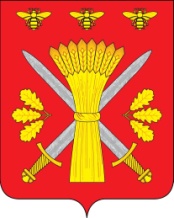                            РОССИЙСКАЯ ФЕДЕРАЦИЯ                                 ОРЛОВСКАЯ ОБЛАСТЬТРОСНЯНСКИЙ РАЙОННЫЙ СОВЕТ НАРОДНЫХ      ДЕПУТАТОВПОСТАНОВЛЕНИЕ28 декабря   2016 г.                                                                           №    38с.Тросна                                                              Принято на шестом заседании                                                              районного Совета народных                                                                        депутатов пятого созыва  О решении «О внесении изменений в решение Троснянского районного Совета народных депутатов «О  бюджете Троснянского муниципального района  на 2016 год»Рассмотрев предложенный проект  решения, Троснянский районный Совет народных депутатов постановил:              1.Принять решение  « О внесении изменений  в решение Троснянского районного Совета народных депутатов № 401 от 29 декабря 2015 года  «О  бюджете муниципального района  на 2016 год » (в последней редакции решения РСНД № 34 от 23 декабря 2016 года).       2. Направить принятое решение Главе Троснянского района для подписания и обнародования на официальном сайте администрации Троснянского района.          3. Контроль за исполнением данного решения возложить на комитет по экономике, бюджету и налогам.Председатель районного Совета                                          народных депутатов                                                            В.И.Миронов                                              